                                                                                   SMP   Открытого Регионального чемпионата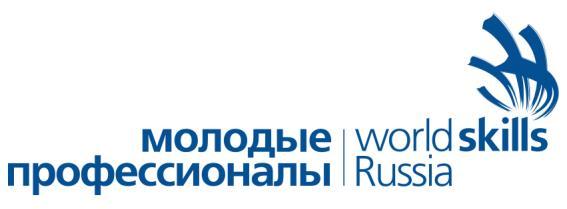                                     «Молодые профессионалы» (WorldSkills Russia) Красноярский край – 2018                                       Компетенция «Администрирование отеля»Эксперт СЦК «Администрирование отеля» в Красноярском крае                            /Данилович И.М./«Согласовано»Сертифицированный эксперт                                        /Спицова С.В./ 11.02.201812.02.201813.02.201814.02.201815.02.201816.02.2018 День: С-210:30-13.00Организационное собрание с экспертами (независимыми экспертами, экспертами – компатриотами) обсуждение КЗ и критериев оценки, внесение 30% изменения в КЗ.Подписание необходимых протоколов. 14:00-17:00Тренинг с участниками в статусе «артист»День: С-113:00-15:00 собрание с экспертами-компатриотами и участниками.Инструктаж и обучение участников (ОТ и БТ, жеребьевка, ознакомление с конкурсными заданиями, рабочими местами и оборудованием. Подписание необходимых протоколов.16:00  Церемония торжественного открытия Открытого Регионального чемпионата «Молодые профессионалы» (WorldSkillsRussia) Красноярский край - 2918 День: С19:00-19:00Первый день соревнований.День: С29:00-19:00Второй день соревнований.День: С39:00-17:45Третий день соревнований.Внесение всех оценок в систему CIS. Блокировка оценок, ознакомление экспертов-компатриотов с оценками, подписание финальных протоколов18:00-19:00Закрытие работы конкурсной площадки: Подведение итогов работы конкурсной площадки и награждениеДень: С+1 16:00Церемония торжественного закрытия Открытого Регионального чемпионата «Молодые профессионалы» (WorldSkillsRussia) Красноярский край – 2918.   Отъезд участников и экспертов.ДеньчемпионатаВремяСобытиеС -210:30-13:00Организационное собрание с экспертами (независимыми экспертами, экспертами – компатриотами) обсуждение КЗ и критериев оценки, внесение 30% изменения в КЗ.Подписание необходимых протоколов. С -114:00-17:00Тренинг с участниками в статусе «артист»День соревнованийВремя Место проведения: Front office - cтойка ресепшн (FO) / Back office (BO)С1 09:00-9:30FO:  Сбор участников и экспертов, инструктаж по охране труда и технике безопасности, по выполнению конкурсного заданияС1 09:30-12:30FO:  Модуль № I  «Персональная презентация»2 мин на презентацию, по 1 мин на обсуждение участникаFO:  Модуль № А «Телефонные переговоры, бронирование по телефону, заселение».22 мин. На прохождение модуля5 минут на обсуждение участникаС112:30-13:30ОбедС113:30-14:50BO:  Модуль № В «Деловая переписка, ответ на жалобы гостей»80 мин. на прохождение модуля. Задания оцениваются экспертами в конце дняС114:50-17:20FO:  Модуль № С «Помощь гостям во время их пребывания» 18 мин. На прохождение модуля5 минут на обсуждение участникС1 17:20-17:50Кофе-брейкС117:50-19:00Работа экспертовС209:00-9:30FO:  Сбор участников и экспертов, инструктаж по охране труда и технике безопасности, по выполнению конкурсного заданияС2 09:30-12:00FO:  Модуль № D «Экстраординарные и неожиданные ситуации в отеле»19 мин. На прохождение модуля5 минут на обсуждение участника С212:00-13:00ОбедС2 13:00-15:00FO:  Модуль № E «Туристическая информация»15 мин. На прохождение модуля5 минут на обсуждение участникаС215:00-16:20BO:  Модуль № F «Разработка ВИП – тура».80 мин. на прохождение модуля. Задания оцениваются экспертами в конце дняС2 16:20-16:50Кофе-брейкС216:50-19:00Работа экспертовС309:00-9:30FO:  Сбор участников и экспертов, инструктаж по охране труда и технике безопасности, по выполнению конкурсного заданияС309:30-11:30FO:  Модуль № G «Кассовые операции»12 мин. На прохождение модуля5 минут на обсуждение участникС3 11:30-13:00FO:  Модуль № H «Процедура выселения гостей»18 мин. На прохождение модуля5 минут на обсуждение участникаС3 13:00-14:00ОбедC314:00-16:00FO:  Модуль № I «Общее впечатление от участников: работа экспертов»С316:00-16:30Кофе - брейкС316:30-17:45Внесение всех оценок в систему CIS. Блокировка оценок, ознакомление экспертов-компатриотов с оценками, подписание финальных протоколов С318:00-19:00FO:  Закрытие работы конкурсной площадки: Подведение итогов работы конкурсной площадки и награждение С319:00-20:00Формирование и закрытие электронного отчета. Формирование отчета в РКЦ Красноярского края (протоколы)День чемпионатаВремяСобытиеС+109:00-14:30Демонтаж и вывоз оборудования с конкурсной площадки «Администрирование отеля»С+111:00-13:00Подготовка справки по итогам работы конкурсной площадки «Администрирование отеля»   С+1 13:00-14:00ОбедС+114.00-15.30Подготовка к участию в торжественном закрытии Открытого Регионального чемпионата «Молодые профессионалы» (WorldSkills Russia) Красноярский край - 2018  C+116:00Церемония торжественного закрытия Открытого Регионального чемпионата «Молодые профессионалы» (WorldSkills Russia) Красноярский край - 2018 С+211.00-15.00Сдача отчета (протоколы) в РКЦ Красноярского края